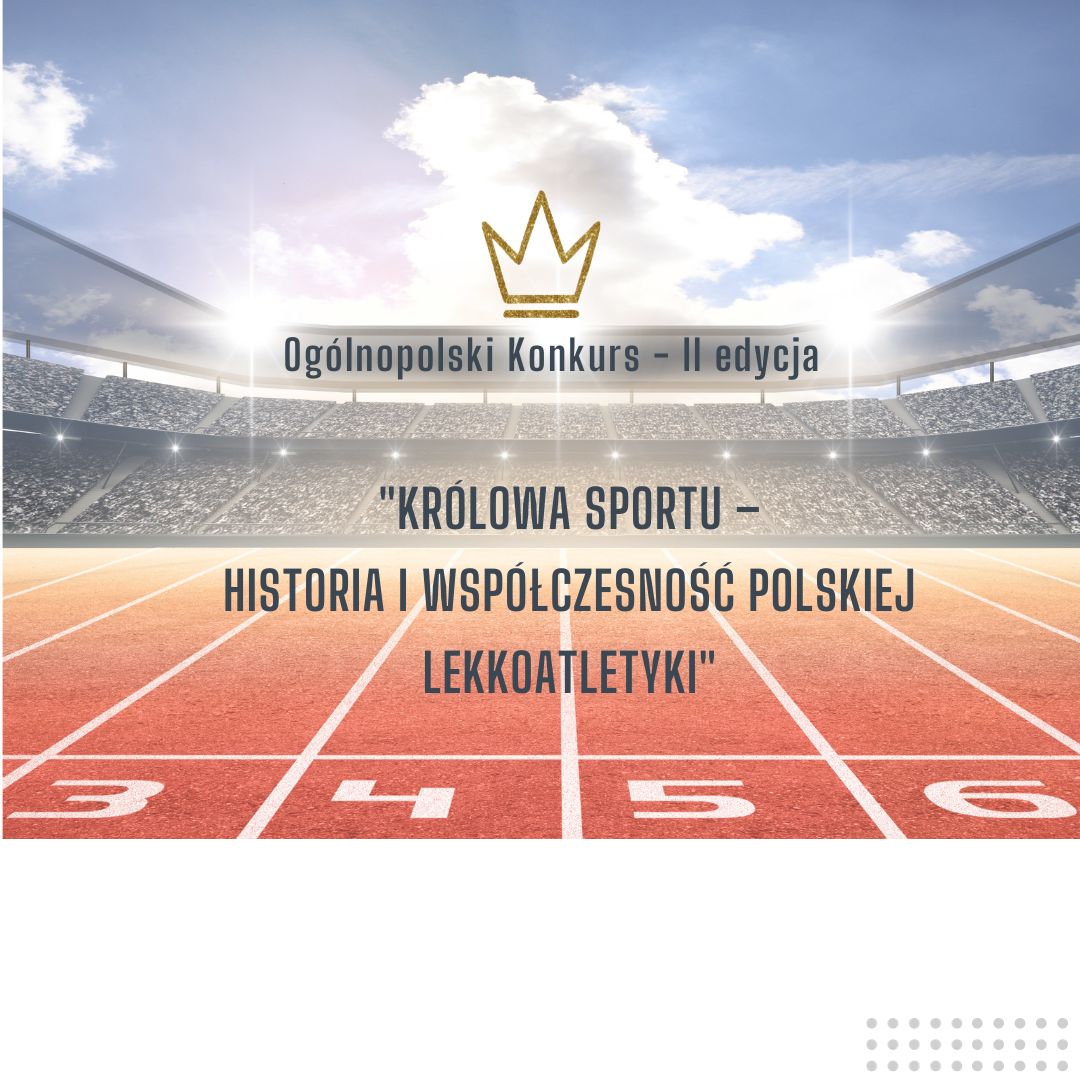 Zakres materiału dla uczniów klas VII – VIII drugiej edycji Konkursu „Królowa Sportu – historia i współczesność polskiej lekkiej atletyki:HISTORIA POLSKIEJ LEKKIEJ ATLETYKI 11.10.1919 – 2019 REKORDY POLSKIEJ LEKKIEJ ATLETYKI - KAT. SENIOR KOBIET I MĘŻCZYZN REKORDY MISTZROSTW POLSKI PZLA - KAT. SENIOR KOBIET I MĘŻCZYZNKONKURENCJE POLSKIEJ LEKKIEJ ATLETYKI PRZEPISY ZAWODÓW W LEKKOATLETYCE ZASADY ROZGRYWANIA TRÓJBOJU LA, CZWÓRBOJU LAKATEGORIE WIEKOWE W RYWALIZACJI PZLAMIEJSCA ROZGRYWANYCH IMPREZ MISTRZOWSKICH(IGRZYSKA OLIMPIJSKIE, MISTRZOSTWA ŚWIATA, MISTRZOSTWA EUROPY) OLIMPICZYCY W LEKKIEJATLETYCE Z WOJEWODZTWA ŁÓDZKIEGO JAK DOSZŁO DO ZAŁOŻENIA PZLAZASADY ROZGRYWANIA BIEGÓW PRZEZ PŁOTKI PARAMETRY SPRZĘTÓW RZUTOWYCH CIEŻARY SPRZETÓW RZUTOWYCH ZASADY ROZGRYWANIA BIEGÓW Z PRZESZKODAMINORMY KLASYFIKACYJNE PZLA ZDARZENIA I DYSKWALIFIKACJE PODCZAS ZAWODÓW KOLEJNOŚĆ I PRÓBY PODCZAS ZAWODÓW LA PRZYDATNE LINKI DO NAUKI:https://pzla.pl/transmisje/3-100-lecie-pzla - 100 LECIE PZLAhttps://szs.pl/wp-content/uploads/2022/08/Caly_kalendarz_ogolnopolski_2022-23_ok_strona..pdf - PRZEPISY SZKOLNYCH KONKURENCJI LEKKOATELTYCZNYCHhttps://www.pzla.pl/aktualnosci/10633-rekordy-polski-we-wszystkich-kategoriach-wiekowych - REKORDY POLSKI WE WSZYSTKICH KATEGORIACH WIEKOWYCH https://pzla.pl/aktualnosci/11301-polska-lekkoatletyka-w-startach-miedzypanstwowych - POLSKA LEKKATLETYKA W STARTACH MIĘDZYPAŃSTWOWYCH https://pzla.pl/aktualnosci/10634-rekordy-mistrzostw-polski - REKORDY MISTRZOSTW POLSKI PZLAhttps://pzla.pl/aktualnosci/11430-eseje-na-100-lecie-pzla-daniel-grinberg - JAK DOSZŁO DO ZAŁOŻENIA PZLAhttps://ckspzla.pl/wp-content/uploads/2023/10/LEKKOATLETYKA-przepisy-zawodow-i-przepisy-techniczne-obowiazujace-od-2023.11.01-wyd.-1.pdf - PRZEPISY LEKKOATLETYCZNE 2023https://ckspzla.pl/wp-content/uploads/2022/01/zasady-rozgrywania-biegow-przez-plotki.pdf - ZASADY ROZGRYWANIA BIEGÓW PRZEZ PŁOTKI https://ckspzla.pl/wp-content/uploads/2019/03/Parametry-dysku.pdf - PARAMETRY DYSKÓWhttps://ckspzla.pl/wp-content/uploads/2019/03/paramerty-mlota.pdf - PARAMETRY MŁOTUhttps://ckspzla.pl/wp-content/uploads/2022/05/Parametry-kuli.pdf - PARAMETRY KULI https://ckspzla.pl/wp-content/uploads/2022/01/Ciezar-sprzetu-rzutowego_2020-1.pdf - CIEŻĄR SPRZĘTÓW RZUTOWYCH https://ckspzla.pl/wp-content/uploads/2023/04/Zasady-rozgrywania-biegow-z-przeszkodami.pdf  - ZASADY ROZGRYWANIA BIEGÓW Z PRZESZKODAMI https://ckspzla.pl/wp-content/uploads/2022/01/8150-normy-klasyfikacyjne-akutalizacja-14-04-2021.pdf - NORMY KLASYFIKACYJNE PZLA https://ckspzla.pl/wp-content/uploads/2020/07/Wykaz-DQ_2020_v2-1.pdf - ZDARZENIA I DYSKWALIFIKACJE PODCZAS ZAWODÓW https://ckspzla.pl/wp-content/uploads/2022/05/Przepis-TR25.6.2.pdf - KOLEJNOŚĆ I PRÓBY W KONKURSIE https://ckspzla.pl/biuletyn-cks/ BIULETYN CKS 